            Kарар	               №17          постановление20 ноябрь 2012 й                            20 ноября 2012г. Ивановка аулы                                                                                      с.Ивановка   Об утверждении Административного регламента предоставления муниципальной услуги «Рассмотрение заявлений связанных с подключением (отключением зданий, строений, сооружений к инженерным сетям»   В соответствии с Федеральным законом от 27 июля 2010 года №210 – ФЗ «Об организации предоставления государственных и муниципальных услуг», Федеральным законом от 9 сентября 2009 года №8-ФЗ «Об обеспечении доступа к информации о деятельности государственных органов и органов и органов местного самоуправления»                                         ПОСТАНОВЛЯЮ:      1. Утвердить Административный регламент предоставления муниципальной услуги «Рассмотрение заявлений связанных с подключением (отключением зданий, строений, сооружений к инженерным сетям».2. Настоящее Постановление обнародовать и разместить на официальном сайте Администрации муниципального района Хайбуллинский район Республики Башкортостан.3. Контроль за исполнением настоящего постановления возложить на управляющего делами сельского поселения Ивановский сельсовет Ильбакову Н.К.Глава сельского поселения Ивановский сельсоветмуниципального районаХайбуллинский районРеспублики Башкортостан                                                           О.А.Андреев                                                                                    Приложение                                                                                    к постановлению администрации                                                                                    сельского поселения Ивановский                                                                                     сельсовет муниципального района                                                                                    Хайбуллинский район                                                                                    № 17 от 20 ноября 2012г.АДМИНИСТРАТИВНЫЙ РЕГЛАМЕНТ  по предоставлению муниципальной услуги "Рассмотрение  заявлений связанных  с подключение зданий, строений, сооружений к инженерным сетям"I. Общие положения1.1. Местонахождение администрации поселения: 453811, Республика Башкортостан, Хайбуллинский район, с.Ивановка ул. С.Юлаева, 5Контактные телефоны: (34758) 2-35-47.Факс: (34758) 2-35-50.Режим работы администрации поселения: понедельник	8.30 – 18.00 (перерыв с 12.30 до 14.00)вторник	8.30 – 18.00 (перерыв с 12.30 до 14.00)среда	8.30 – 18.00 (перерыв с 12.30 до 14.00)четверг	8.30 – 18.00 (перерыв с 12.30 до 14.00)пятница	8.30 – 13.00 (перерыв с 12.30 до 14.00)суббота	выходной деньвоскресенье	выходной деньВ предпраздничные дни  продолжительность рабочего времени сокращается на 1 час.               1.2   Адрес электронной почты: ivanovka.sss@mail.ru            1.3. Информация о порядке предоставления муниципальной услуги выдается:- непосредственно в Администрации сельского поселения Ивановский сельсовет муниципального района Хайбуллинский район,Республики Башкортостан;- с использованием средств телефонной связи;- посредством размещения в информационно- телекоммуникационных сетях, в том числе в сети Интернет, публикации в средствах массовой информации;- на информационных стендах.           1.4. На информационных стендах размещается следующая информация:-  адрес сельского поселения Ивановский сельсовет муниципального района Хайбуллинский район Республики Башкортостан ,  номера телефонов, адрес электронной почты Администрации СП Ивановский сельсовет муниципального района Хайбуллинский район Республики Башкортостан;  -  график работы , фамилии, имена,  отчества и должностьсотрудника, осуществляющего прием и предоставление информации гражданам,  - образцы заявлений;- перечень документов, необходимых для оформления договора аренды; - источник получения документов, необходимых для оформления договора (предприятия, учреждения, организации, их местонахождение); Разработчик Регламента,  орган,  ответственный за организацию предоставления Услуги – Администрация сельского поселения Ивановский сельсовет  муниципального района Хайбуллинский район Республики Башкортостан. 2. Стандарт предоставления муниципальной услуги1.1. Нормативно-правовые акты, регулирующие предоставление муниципальной услуги:Предоставление муниципальной услуги осуществляется в соответствии со следующими нормативными правовыми актами:Конституцией Российской Федерации ("Российская газета" N 237 от 25 декабря .).Гражданским кодексом Российской Федерации ("Российская газета" N 238 от 08.12.1994).Федеральным законом от 06.10.2003 N 131-ФЗ "Об общих принципах организации местного самоуправления в Российской Федерации" ("Российская газета" дополнительный выпуск N 3316 от 08.10.2003).Жилищным кодексом РФ от 29.12.2004г. №188-ФЗ, Федеральный закон от 29.12.2004г. №189-ФЗ «О введении в действие Жилищного кодекса РФ».Постановление Правительства РФ от 12 февраля 1999г. №167 «Об утверждении правил пользования системами коммунального водоснабжения и канализации в Российской Федерации».  1.2. Применяемые понятия и определения1.2.1. Муниципальная услуга - рассмотрение и согласование проектов на подключение коммуникаций к инженерным сетям в соответствии с действующим законодательством.1.2.2. Орган предоставления муниципальной услуги – администрации сельского поселения Ивановский сельсовет муниципального района Хайбуллинского района Республики Башкортостан.1.2.3. Уполномоченное структурное подразделение органа предоставления муниципальной услуги -  администрация сельского поселения Ивановский сельсовет муниципального района Хайбуллинский район Республики Башкортостан  в компетенции которого находится рассмотрение вопросов, связанных с предоставлением муниципальной услуги.1.2.4. Административное действие - предусмотренное настоящим регламентом действие должностного лица в рамках предоставления муниципальной услуги.1.2.5. Должностное лицо - лицо, выполняющее административные действия в рамках предоставления муниципальной услуги глава Администрации сельского поселения Ивановский сельсовет муниципального района Хайбуллинский район Республики Башкортостан. 1.2.6. Заявитель - лицо, обратившееся в Администрацию сельского поселения Ивановский сельсовет муниципального района Хайбуллинский район Республики Башкортостан.1.3. Сроки и результат предоставления муниципальной услуги 1.3.1. Сроки предоставления муниципальной услуги в течение 7 календарных дней.1.3.2. Муниципальная услуга для заявителя является бесплатной.1.3.3. Конечным результатом является согласование проекта на подключение зданий, строений, сооружений  к инженерным сетям.1.4. Требования к составу документов, необходимых для предоставления муниципальной услуги1.4.1. Для получения муниципальной услуги заявитель предоставляет в Администрацию сельского поселения Ивановский сельсовет муниципального района Хайбуллинский район Республики Башкортостан  следующие документы:- ситуационный план;- лист согласований;- технические условия;- договор на подключение к сетям.2.2. Перечень оснований для отказа в предоставлении муниципальной услуги2.2.1. В предоставлении муниципальной услуги может быть отказано по следующим основаниям:- не предоставление заявителем документов, согласно перечня; - отсутствие законных оснований для согласования проекта.2.2.2. При отказе в предоставлении муниципальной услуги документы могут быть возвращены заявителю на основании его заявления.III. Административные процедуры3.1. Этапы предоставления муниципальной услуги3.1.1. Предоставление муниципальной услуги состоит из следующих этапов:- предоставление ситуационного плана и листа согласования, согласованного с необходимыми организациями .IV. Порядок и формы контроляпредоставления муниципальной услуги4.1. Контроль за соблюдением последовательности административных действий, установленных настоящим регламентом, и за принятием решений при предоставлении муниципальной услуги осуществляется соответствующим должностным лицом, ответственным за оказание муниципальной услуги. 4.2. В случае выявления в результате осуществления контроля за оказанием муниципальной услуги нарушений прав заявителя или несоответствия норм и правил  привлечение к ответственности виновных лиц осуществляется в соответствии с действующим законодательством РФ.V. Порядок обжалования действий и решений, принятыхв ходе исполнения административного регламента5.1. В случае, если заявитель не согласен с результатом оказания муниципальной услуги, он в праве обжаловать действия и решения, принимаемые в ходе исполнения административного регламента, в соответствии с действующим законодательством.                           Блок-схема последовательности административных действий (процедур)       «Рассмотрение заявлений связанных с подключением зданий, строений, сооруженийк инженерным сетям»                                                  Сведенияоб источниках и о датах официального обнародования Постановления Администрации  сельского поселения Ивановский сельсовет муниципального района Хайбуллинский район Республики Башкортостан от 20 ноября   2012 года № 17 Об утверждении административного регламента предоставления муниципальной услуги  «Рассмотрение заявлений связанных с подключением (отключением) зданий, строений, сооружений к инженерным сетям»                         Постановление Администрации сельского поселения  Ивановский сельсовет муниципального района Хайбуллинский район Республики Башкортостан № 17 от 20ноября 2012 года  Об утверждении Административного регламента предоставления муниципальной услуги   «Рассмотрение заявлений связанных с подключением (отключением) зданий, строений, сооружений к инженерным сетям»  обнародовано  22 ноября 2012 года в здании администрации сельского поселения Ивановский сельсовет муниципального района Хайбуллинский район Республики Башкортостан, в здании сельского Дома культуры с.Ивановка и в сельских клубах населенных пунктов д. Акташево, д. Пугачево, с.Михайловка, д.Новопетровское, путем вывешивания на информационных стендах.Глава сельского поселенияИвановский сельсовет муниципальногорайона Хайбуллинский районРеспублики Башкортостан                                          О.А.АндреевБашkортостан Республикаһының Хәйбулла районы муниципаль районының Ивановка ауыл советы 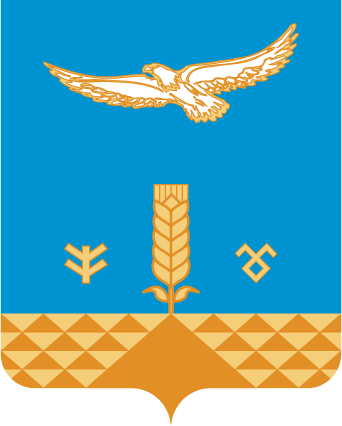 ауыл биләмәһе башлығы453811, Ивановка ауылы, С.Юлаев урамы, 5Тел. 8(34758)2-35-47ivanovkasss@mail.ruАдминистрация сельского поселения Ивановский сельсовет муниципального района Хайбуллинский район Республики Башкортостан  453811,село Ивановка, ул.С.Юлаева,5Тел. 8(34758)2-35-47ivanovkasss@mail.ruПрием и консультирование граждан Прием и консультирование граждан Прием и консультирование граждан Прием и регистрация заявлений и представленных документовПрием и регистрация заявлений и представленных документовПрием и регистрация заявлений и представленных документовПрием и регистрация заявлений и представленных документовПрием и регистрация заявлений и представленных документовПрием и регистрация заявлений и представленных документовВыдача расписки в принятии соответствующих документовВыдача расписки в принятии соответствующих документовВыдача расписки в принятии соответствующих документовВыдача расписки в принятии соответствующих документовСогласование проекта подключения зданий, сооружений, строений к инженерным сетямСогласование проекта подключения зданий, сооружений, строений к инженерным сетямСогласование проекта подключения зданий, сооружений, строений к инженерным сетямСогласование проекта подключения зданий, сооружений, строений к инженерным сетямСогласование проекта подключения зданий, сооружений, строений к инженерным сетямСогласование проекта подключения зданий, сооружений, строений к инженерным сетямСогласование проекта подключения зданий, сооружений, строений к инженерным сетямСогласование проекта подключения зданий, сооружений, строений к инженерным сетямПринятие и подготовка решения;Принятие и подготовка решения;Принятие и подготовка решения;Принятие и подготовка решения;Принятие и подготовка решения;Принятие и подготовка решения;Принятие и подготовка решения;Направление заявителю  ответа. Направление заявителю  ответа. Направление заявителю  ответа. Направление заявителю  ответа. Направление заявителю  ответа. 